На оснoву члана 38. Закона о удружењима („ Службени гласник РС“ број: 51/2009 и 99/2011-др.закон и 44/2018-др.закон), члана 61 Пословника Градског већа („Службени гласник града Врања“, бр.37/18 и 36/2020 и  Програма подршке за спровођеље пољопривредне политике и политике руралног развоја града Врања за 2021.годину                   („Службени гласник града Врања“, бр: 5/2021), Градско веће града Врања расписује:ЈАВНИ ПОЗИВЗА ДОДЕЛУ ФИНАНСИЈСКИХ СРЕДСТАВА ЗА РЕАЛИЗАЦИЈУ ПРОГРАМСКИХ АКТИВНОСТИ  УСПОСТАВЉАЊA И ЈАЧАЊA УДРУЖЕЊА У ОБЛАСТИ  П О Љ О П РИВРЕДЕ НА ТЕРИТОРИЈИ ГРАДА ВРАЊА ЗА 2021.ГОДИНУПредмет јавног позива	Предмет Јавног позив је додела субвенција за програмске активности и побољшање услова рада удружења у области пољопривреде на територији града Врања за 2021. годину. Висина и намена средставаСредства намењена за субвенционисање програмских активности и побољшање услова рада удружења обезбеђена су Одлуком о буџету града Врања за 2021.годину и планирана су Програмом мера подршке за спровођење пољопривредне политике и политике руралног развоја за град Врања за 2021.годину. Укупна средства за ове намене износе  8.000.000,00 динара.  Субвенције ће бити додељене удружењима до 100% од укупно потраживаних средстава, а после одобравања програма-пројеката.Право учествовањаПраво учешћа  по овом Јавном позиву за доделу буџетских средстава имају удружења из области пољопривреде  која испуњавају следеће услове:Да је удружење регистровано у складу са Законом о удружењима ( „Службени гласник РС”, бр.51/09 и 99/2011-др.закон и 44/2018-др.закон);Да је седиште удружења на територији града Врања и да програме реализује на територији града Врања;Да је директно одговорно за припрему и извођење програма;Да деловање удружења није политичке природе;Да није у поступку ликвидације, стечајном поступку или под привременом забраном обављања делатности;Да нема блокаду рачуна, пореске дугове или дугове према организацијама социјалног осигурања;Да је удружење регистровано у области пољопривреде;Да располаже капацитетима за реализацију програма; Да је заступљеност женског пола у структури чланства удружења минимум 20% од укупног броја чланова;Да своје програмске активности спроводе по уговорној сарадњи са надлежним органом из домена активности удружења;Да своје програме рада усмеравају ка већем броју корисника на територији града Врања;Да имају висок степен успешности у реализовању програма;Да своје програмске активности базирају на усвојеним стратешким документима на локалном и националном нивоу.4.Потребна документацијаЧитко попуњен образац пријаве за учешће на Јавном позиву са обавезним потписом подносиоца пријаве;Читко попуњен образац „Листа чланова удружења“ са обавезним потписом подносиоца пријаве;Детаљан опис програма–пројекта за чије финансирање се подноси пријава за субвенције, као и детаљан финансијски план оверен од стране овлашћеног лица.Статут удружења, оверен од стране овлашћеног лица,(фотокопија);Извод из регистра или решење надлежног органа (Агенција за привредне регистре) о упису у одговарајући регистар (фотокопија);Извештај о стању рачуна удружења (биланс стања и биланс успеха за претходну годину који је поднет Агенцији за привредне регистре),фотокопија; Кратак опис рада удружења од оснивања и извештај о реализацији претходних пројеката (ако их је било),оверен од стране овлашћеног лица;Изјаву овлашћеног лица удружења (оригинал), дату под материјалном и кривичном одговорношћу, да деловање удружења није политичке природе; да у последње 2 године правоснажном одлуком није кажњено за прекршај или привредни преступ везан за делатност удружења; да није у поступку ликвидације, стечајном поступку или под привременом забраном обављања делатности; да нема блокаду рачуна, пореске дугове или дугове према организацијама социјалног осигурања и да за конкретан програм-пројекат не користи подстицаје по истом основу у 2021.години код других нивоа власти.У случају потребе, од подносиоца пријаве може се тражити додатна документација.5.Услови коришћења средставаПодносилац може поднети само једну пријаву по Јавном позиву, у којој може бити више предмета набавке.Рок за реализацију активности је 31.12.2021.године.Корисник средстава дужан је да правда утрошак средстава достављањем финансијског извештаја (оригинал фактуре, оверен извод банке да су реализована плаћања по фактури, и други конкретни докази о наменском трошењу новца) најкасније до 31.12.2021.године.Плаћања путем цесије и компензације неће бити призната.Пријаве удружења која су користила подстицајна средства града Врања, а нису оправдала наменско и законито трошење тих средстава неће се разматрати.Корисник сретстава дужан је да Комисији за контролу коришћења подстицајних средстава у области пољопривреде омогући несметану контролу и праћење реализације програма–пројекта као и наменског и законитог коришћења одобрених средстава у виду најављених или ненајављених мониторинг посета.Конкурсна документација неће бити враћена подносиоцу пријаве.          Корисници подстицаја по свим секторима дужни су да чувају документацију која се односи на остваривање права на подстицаје најмање 3 годинe од дана њихове наплате.6. Рок за подношење пријаве	 Рок за подношење пријаве са потребном документацијом је 15 дана од дана објављивања на сајту града Врања www.vranje.org.rs. Све потребне информације у вези са Јавним позивом могу се добити у  Канцеларији бр. 37-Одељење за привреду и економски развој Градске управе града Врања, сваког радног дана или на телефон број: 017/ 402-348, контакт особа Небојша Поповић. Образац за пријаву се може преузети у  писарници Градске управе и са званичног сајта града www.vranje.org.rs .Комплетна документација се доставља у затвореној коверти на чијој полеђини се наводе основни подаци о подносиоцу пријаве.Пријаве се предају на писарници ГУ града Врања, или препорученом пошиљком са обавезно наведеном адресом: "Градска управа-Град Врање-  Комисији за избор програма удружења у области  пољопривреде, улица Краља Милана број 1.Пријаве поднете на писарници ГУ Врање, до наведеног рока, сматраће се благовременим. Непотпуне и неблаговремене пријаве неће се разматрати.7. Критеријуми за вредновање програма:1. Квалитет програма и усклађеност са Јавним позивом;2. Допринос у развоју пољопривреде локалне заједнице;3. Подстицање економског развоја на територији града Врања;4. Допринос очувању животне средине и одрживог развоја,5. Квалитет заштите природних ресурса,6. Ниво одржавања пољопривредних површина у добром стању.Доношење одлуке и закључивање уговораКомисија је дужна да најкасније у року од 30 дана од дана истека рока за подношења пријава по расписаном Јавном позиву  размотри приспеле пријаве са прилозима,  и сачини  листу вредновања и рангирања пријављених програма.	Листа из става 1. овог члана објављује се на званичној интернет страници Града Врања.	Учесници конкурса имају право увида у поднете пријаве и приложену документацију у року од три радна дана од дана објављивања листе из става 1. овог члана.	На листу из става 1. овог члана учесници конкурса имају право приговора у року од осам дана од дана њеног објављивања.	Одлуку о приговору, која мора бити образложена, Градско веће доноси у року од 15 дана од дана његовог пријема.	Одлуку о избору програма-пројекта, Градско веће  доноси у року од 30 дана од дана истека рока за подношење приговора.На основу Одлуке о избору програма у области пољопривреде, градоначелник града Врања у име града Врања, закључује појединачне уговоре о финансирању/ суфинансирању програма у области пољопривреде које реализују удружења грађана.Уговором из претходног става овог члана утврђују се права, обавезе и одговорности уговорних страна, начин и рок за пренос одобрених средстава, рок за реализацију програма, начин извештавања о реализацији програма, као и друга права и обавезе уговорних страна.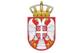 	    На основу  Програма подршке за спровођење пољопривредне политике и политике руралног развоја у 2021.години за град Врање о условима и начину коришћења подстицајних средстава у пољопривреди као финансијске подршке пољопривредним произвођачима у унапређењу и развоју пољопривредне производње (,,Службени гласник града Врања“, број: 5/2021)Пријава са изјавом за доделу финансијских средстава за реализацију програмских активности успостављање и јачање удружења у области  пољопривредена територији града Врања за 2021. годину Подаци о подносиоцу пријавеКао потписани овлашћени представник подносиоца пријаве под пуном материјалном и кривичном одговорношћу ИЗЈАВЉУЈЕМ  да сам пре попуњавања обрасца исти пажљиво прочитао и разумео, као да су горе наведени подаци тачни,_изјављујем да сам упознат о следећем:-  Да ће надлежнo Одељење за послове финансија Градске управе града Врања пренети додељена средства на рачун корисника у складу са динамиком прилива средстава у буџет града на основу налога за пренос градоначелника града Врања;-Да је корисник дужан да средства користи искључиво за намену за које су она додељена, а неутрошена средства да врати у корист буџета града Врања;-Да је корисник средстава у обавези да на крају календарске године поднесе Градској управи-Одељењу за привреду и економски развој Извештај о наменски утрошеним средствима  са одговарајућом документацијом; -Да ће у случају сумње да додељена средства нису наменски коришћена, градоначелник града Врања покренути поступак пред надлежним органима, ради контроле законитог и наменског коришћења средстава, -Да уколико се утврди, да се додељена средства нису наменски користила, пријаве тих удружења неће се узимати у разматрање наредне три године приликом њиховог учешћа по јавном позиву за доделу средстава.-Под пуном материјалном и кривичном одговорношћу изјављујем да не постоји захтев за исто улагање код других нивоа власти. Напомене:Накнада за захтев у износу од 265.00 динара, (Тарифни број 1) Одлуке о накнадама за услуге које врши Градска управа града Врања (,,Службени гласник Града Врања“, бр. 29/2019), се уплаћује на текући рачун број 840-742341843-24, модел 97, позив на број 47-114, сврха уплате ,,Накнада за услуге које врши Градска управа града Врања“У Врању, ________  2021. године                                                 1.Подносилац захтева – Назив удружења2.Седиште / адреса3.Матични број подносиоца4.ПИБ подносиоца5.Име и презиме председника удружења 6.Телефон7.E-mail8.Име и презиме и телефон особе за контакт 9.Број жиро рачуна Подаци о пројектуПодаци о пројектуНазив активностиМесто реализације активностиУкупна средства неопходна за реализацију активности ( дин.)Износ (дин.) тражен од ГУ Детаљан опис програма-пројектаПредлог финансијског планаПредлог финансијског планаПредлог финансијског планаПредлог финансијског планаПредлог финансијског планаПланирани трошковиИзнос(динара)Сопствено учешће (динара)Тражена средства од Грдске управе(динара)1.2.3.4.5.6.7.8.9.10.Укупно:_______________________________Потпис подносиоца захтева/потпис овлашћеног лица